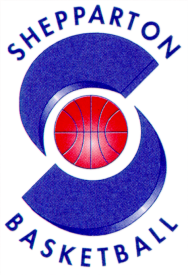 Shepparton Sports Stadium                Shepparton Vic 3632              Phone: (03) 58 22 2923                   Fax: (03) 5821 7151I   ………………………………………………………Of ………………………………………………………………………….Email……………………………………………………………………..Wish to nominate ………………………………………………………..Of ………………………………………………………………………….Email……………………………………………………………………..For a position of Life membership with Greater Shepparton Basketball Association and stipulate the following:-Signed by Proposer……………………………………..Date……………………………………………………